ART CRAFT AND MUSIC - CBC GRADE 5 TERM 1EXAMS 2023 ART AND CRAFTList three methods of decorating modelled clay items to make them look attractive. (3mks)What do you call a technique used in weaving where a warp and two sets of wefts are used? (1mk)List any four materials you require when making a montage composition. (4mks)            is the lightness or darkness of a colour. (1mk)What do you call the art of creating pictures or images by applying colour on a surface?(1mk)Use a pencil to create a blended tonal variation strip on the rectangle shown below. (1mk) 
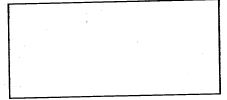 Grade 4 learners at Mtwapa primary school were told by their Art and Craft teacher to name four flexible fibres they can use to weave mats. What do you think they named? (4mks)Name and draw one traditional leather item. (1mk)                 lettering is done without the use of geometrical instruments, unless the person is drawing the guidelines. (1mk)List the three parts of a letter.(3mks)MUSICPercussion musical instruments are categorized into two main groups. These are      and        percussion instruments. (2mks)Grade 4 learners at Matopeni primary were told by their music teacher to bring four locally available materials in order to make a shaker. What materials were they likely to bring? (3mks)Draw the shaker the grade 4 learners are likely to make using the materials named in question 2 above. (2mks)Write the definitions of the following types of songs. (5mks)Use the diagram below to answer the questions below.
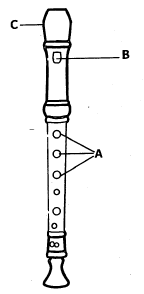 What do you call the above musical instrument?(1mk)Which method can you use to play the above musical instrument?Name the parts labelled. (3mks)Name three body parts that can be used to make movements when dancing. . (3mks)MARKING SCHEMEART & CRAFTincising stampingscratching twining techniqueold magazines or newspapers. printed photographs mounting surface cutting toolsadhesives and any other relevant itemtonepaintingshould be shaded dark to light without breaking it sisal fibres reedspaim leavesbanana fibres award any: drum, sandals, beit, bags,shield, sheaths, jewellery, masks, hats, furniture, among othes free handascender descenderbodyMUSICmelodic, non- melodicY-stickwirebottle topsnails Award drawingsongs sung to praise and worship Godsongs sung to praise a country and its leaders song sung to sooth a baby. song sung to pass message on things that happen in the society.songs performed with actions.descant recorderblowingsound holes 
window 
mouth piecelower bodyshoulders, head, waisthands, legs and any other relevant part. Type of songDefinitiona) Sacred songs b) Patriotic songsc) Lullabies d) Topical songs e) Action songs 